Les enfants et les jeunes prennent du plaisir 
à servir le ChristJésus est le meilleur modèle pour les enfants à suivre.Choisissez des activités adaptées aux âges et aux besoins des enfants.Prière de l’enseignant : « Seigneur, tu as toujours aimé les enfants de partout. Aide-nous à être compatissants envers les enfants, et fais-nous apprendre d’eux. »Prière des enfants : « Cher Jésus, nous te remercions de nous aimer, nous les enfants, et de montrer aux gens comment nous traiter avec bonté. Aide-nous à te servir et à faire ce que tu as dit. »Jésus a pris les enfants dans ses bras, et les a bénis, en leur imposant les mains. (Mc 10 : 16)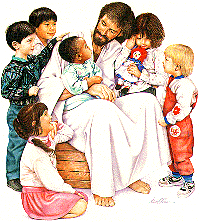 Dessinez une image : Laissez les enfants dessiner une image d’un bébé heureux, pour illustrer comment Jésus s’inquiète des enfants. Laissez les enfants plus âgés aider les plus jeunes.Montrez leurs images aux parents et expliquez que Jésus a aimé les petits enfants. Cherchez en Marc 10 : 13 à 16 combien Jésus s’est inquiété des enfants. Lisez ou racontez ceci par mémoire pour les enfants. Si possible, faites à un enfant plus âgé lire ou raconter le récit.Demandez aux enfants : Pourquoi les gens ont-ils amené leurs enfants à Jésus ? [Laissez répondre les enfants.]Qui a dis aux gens de renvoyer leurs enfants ?Que Jésus a-t-il ressenti lorsqu’il a vu que l’on renvoyait les enfants ?Que Jésus a-t-il dit au sujet des enfants ?Combien important est-il d’accueillir les enfants dans nos réunions chrétiennes ?Activité didactique : Revoyez le récit des parents qui ont amené leurs enfants à Jésus. Enfants : Feignez être les grands disciples de Jésus.Quelles raisons diriez-vous aux parents pour les empêcher d’amener leurs enfants à Jésus ? Exemples : Jésus est trop occupé.Ces enfants sont trop jeunes pour comprendre ses paroles. Vous montrez un manque de révérence pour notre grand maître.Laissez les enfants s’exprimer leurs opinions à l’égard des disciples.Enfants : Feignez maintenant être des parents. Citez des raisons pour lesquelles vous amèneriez vos enfants à Jésus. [Laissez s’exprimer les enfants.]Enfants : Feignez maintenant être les enfants que l’on a amenés à Jésus. Que diriez-vous de Jésus ? [Laissez s’exprimer les enfants.]Drame sur Marc 10 : 13 à 16Dramatisez le récit des enfants que l’on a amenés à Jésus (Mc 10 : 13 à 16).Préparez-vous à présenter ce bref drame aux adultes pendant la réunion de culte. Arrangez ceci avec le chef de culte.Le drame pourra communiquer avec plus d’autorité si quelques hommes se joignent aux enfants pour le présenter.Faites aux enfants plus âgés aider les plus jeunes à se préparer.Faites à des enfants plus âgés ou à des adultes jouer les rôles de Parents, de Narrateur et de Jésus.Faites à des enfants en bas âge jouer les rôles de Disciples et d’Enfants.Parents : (Prenez Enfants par la main et approchez-vous de Jésus qui est assis d’un côté de la salle. Dites-leur : ) « Allons voir Jésus. »Narrateur : (Lisez Marc 10 : 13.)Disciples : (En vous tenant près de Jésus, dites avec colère ce que les disciples ont dit ci-haut. Imaginez ce que les disciples auraient dit.)Parents : (Discutez en colère avec les disciples, comme ci-haut. Exprimez vos propres mots.)Jésus : (Parlez avec force les mots de Jésus de Marc 10 : 14…) « Laissez venir à moi les petits enfants, et ne les en empêchez pas; car le royaume de Dieu est pour ceux qui leur ressemblent ».Disciples : Dites en vos propres mots des propos comme ceux-ci : 
« Seigneur, tu es trop occupé ! » 
« On ne veut perdre votre temps avec de petits enfants ! »Jésus : (Encore, parlez avec force les mots de Jésus de Marc 10 : 15…) « Je vous le dis en vérité, quiconque ne recevra pas le royaume de Dieu comme un petit enfant n’y entrera point ». (Embrassez les enfants.)Narrateur : Lisez avec force Marc 10 : 16. Puis, remerciez chacun qui a aidé avec le drame.Si les enfants présentent ce drame aux adultes, laissez les enfants poser aux adultes les questions sur Marc 10 : 13-16 ci-haut, ou d’autres questions qu’ils auront préparées à l’avance. Laissez-les également réciter un poème et le verset à mémoriser ci-après.Poème. Faites à quatre enfants réciter chacun un verset du Psaume 127 : 1, 3, 4, 5.« Si l’Éternel ne garde la ville, 
Celui qui la garde veille en vain.« Voici, des fils sont un héritage de l’Éternel, 
Le fruit des entrailles est une récompense.« Comme les flèches dans la main d’un guerrier, 
Ainsi sont les fils de la jeunesse.« Heureux l’homme qui en a rempli son carquois! Ils ne seront pas confus, 
Quand ils parleront avec des ennemis à la porte. »Laissez les enfants plus âgés écrire un poème, une chanson ou une courte histoire au sujet de l’amour qu’on a pour les enfants ou au sujet des enfants plus âgés qui aident les enfants en plus bas âge.Verset à mémoriser : Laissez les enfants plus âgés apprendre par cœur Marc 10 : 13 à 15.Laissez les enfants en bas âge apprendre par coeur des mots de Jésus tirés de Marc 10 : 14.